MUNICIPIO IXTLAHUACÁN DEL RÍONOTAS A LOS ESTADOS FINANCIEROSDE DESGLOSEDEL 1 DE ENERO AL 31 DE DICIEMBRE DE 2022NOTAS A LOS ESTADOS FINANCIEROS AL 31 DE DICIEMBRE DE 2022 DEL MUNICIPIO DE IXTLAHUACAN DEL RIO, JALISCO. Notas de Desglose l. NOTAS AL ESTADO DE SITUACIÓN FINANCIERA ACTIVO > Efectivo y Equivalentes  Al 31 de Diciembre el saldo de efectivo en caja refleja un monto de 37.9 miles de pesos, en bancos se cuenta con 13 cuentas con un saldo de 504.29 miles de pesos.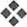  ▪ Derechos a recibir efectivo o equivalentes   Este rubro se integra como sigue: 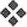 11100000000   Efectivo y Equivalentes       542,261.53   11110000000    Efectivo         37,964.78   11111000000     FONDOS REVOLVENTES         24,532.44   11111060000      AMADOR LEDEZMA GONZALEZ           2,882.00   11111070000      EDUARDO FLORES GONZALEZ         16,919.81   11111080000      LUZ BELEN HERNANDEZ SUAREZ           4,730.63   11112000000     FONDOS FIJOS DE CAJA         13,432.34   11112023000       GUADALUPE LILIANA DELGADO SANCHEZ              100.00   11112031000       JESUS EMANUEL BUGARIN VELIZ           2,690.34   11112033000       GLORIA GUTIERREZ MARTINEZ           5,942.00   11112038000       JESUS PEREZ SANCHEZ              100.00   11112039000       SANDOVAL MORA MAYRA YANET              100.00   11112040000       JEANNETTE AGUIRRE MARTINEZ           4,500.00   11120000000    Bancos/Tesorería       504,296.75   11121010000      TESORERIA CTA 4011093689     (122,565.00)  11121030000      20% CTA 4019464304       130,478.71   11121040000      3% CTA. 4019464312         39,051.47   11121080000      INV. AGUINALDOS CTA. (375654)              380.47   11121220000      CTA. 4056618895                  0.01   11121260000      CTA. 4057290595                  2.01   11121280000      CTA. 4057224297                  3.79   11121310000      CTA. 4057669541                  0.01   11121390000      CTA. 4061470183                  0.01   11122010000      AGUINALDOS CTA. 5400668           4,755.87   11123001000      BANCOMER INVERSION 2049863362         22,167.14   11123002000      BANCOMER 0113132943       394,702.94   11123010000      BANCOMER INFRA21 0116094783         35,319.32       · Derechos a recibir Efectivo y Equivalentes y Bienes o Servicios a Recibir Al 31 de Diciembre el saldo en Deudores Diversos por cobrar a corto plazo son por un monto de 121.98 miles de pesos, en el caso de los ingresos por recuperar a corto plazo con un monto de 260.14 miles de pesos, se refiere por la retención por el fideicomiso a raíz del crédito con que cuenta el Municipio con Banobras,  en el rubro de prestamos a corto plazo con un monto de 200.34 miles de pesos referente a prestamos al personal de este H. Ayuntamiento, en todos los conceptos son con un plazo no mayor a 365 días, se desagrega de la siguiente manera: 11200000000   Derechos a Recibir Efectivo o Equivalentes       582,482.86 11230000000    Deudores Diversos por Cobrar a Corto Plazo       121,987.21   11231000000     GASTOS A COMPROBAR       121,987.21   11231030000      Jose Alfredo Lomeli Orozco         48,689.50   11231080000      AMADOR LEDEZMA GONZALEZ           3,718.02   11231083000      PEDRO HARO OCAMPO         13,361.11   11231086000      JAVIER OROZCO SANCHEZ         19,931.28   11231089000      EDUARDO FLORES GONZALEZ                35.19   11231094000      Jose Luis Nuñez Carranza              208.58   11231095000      MARIO ALBERTO CARRANZA VERDIN         16,100.95   11231097000      PINTO GONZALEZ  MARIA DE LA LUZ         14,942.58   11231099000      ANDRES ENRIQUE LLAMAS CUETO           5,000.00   11240000000    Ingresos por Recuperar a Corto Plazo       260,148.57   11248111000        Federales       260,148.57   11260000000    Préstamos Otorgados a Corto Plazo       200,347.08   11261000000     Prestamos al personal       200,347.08   11261036000      Juan Villegas Garza         12,000.00   11261060000      Leticia Gomez Lara              500.00   11261090000      Erika Gallegos Rodriguez           7,647.08   11261204000      SAMUEL MORA GUTIERREZ           1,000.00   11261206000      PABLO MARQUEZ ROMERO           1,000.00   11261221000      SANCHEZ PLASCENCIA MARIA DE LA LUZ         40,000.00   11261227000      JAIME LEDEZMA RODRIGUEZ           1,400.00   11261242000      JUAN MANUEL GUTIERREZ ESPARZA         40,000.00   11261243000      EDUARDO FLORES GONZALEZ         45,000.00   11261245000      MARTIN NUÑEZ ALVARADO           2,800.00   11261250000      EDUARDO FLORES MORA           4,000.00   11261255000      JOEL GUTIERREZ JIMENEZ         15,000.00   11261256000      ELISA GONZALEZ RODRIGUEZ         30,000.00   · Derechos a Recibir Bienes o Servicios  Al 31 de Diciembre el saldo en   Anticipo a Proveedores por Adquisición de Bienes y Prestación de Servicios a Corto Plazo son por un monto de 1,012.13 miles de pesos:  11300000000   Derechos a Recibir Bienes o Servicios    1,012,138.36   11310000000    Anticipo a Proveedores por Adquisición de Bienes y Prestación de Servicios a Corto Plazo    1,012,138.36   11310000002     Gasolinera Barajas, S.A. DE C.V.         13,791.65   11310000020     Sistema para el desarrollo Integral de la Familia del Municipio de Ixtlahuacan del Rio Jalisco       725,000.00   11310000026     Tracsa, S.A.P.I. de C.V.         27,903.48   11310000079     CARLOS ALBERTO ABUNDIS RENTERIA           2,074.98   11310000098     SUZANA SALDAÑA MERCADO           2,760.00   11310000099     AGUSTIN CONTRERAS GARCIA           3,297.92   11310000100     OLIVIA CARBAJAL GONZALEZ              195.50   11310000112     RIGOBERTO RIVAS           5,568.00   11310000113     MARCO ANTONIO  AVILA RAMIREZ              225.46   11310000118     MANUEL CARRANZA PLASCENCIA         28,304.00   11310000121     BIOS 2.0 S.A DE C.V           3,398.80   11310000122     CARLOS SANCHEZ MORA           6,262.04   11310000126     MEDICINAS Y MATERIALES DE CURACION LIBERTAD SA DE CV         11,680.90   11310000137     MA GUADALUPE ESTHER CARDONA GARCIA              265.08   11310000139     ADRIAN CONTRERAS GONZALEZ              720.00   11310000140     ESTELA CRISTINA VELEZ LEDEZMA           1,325.00   11310000143     MA DEL CARMEN DIAZ NORIEGA              509.17   11310000145     KENWORTH DE JALISCO SA DE CV         10,811.78   11310000146     CADECO SA DE CV              723.99   11310000162     DREYSA DISTRIBUCIONES SA DE CV           8,673.18   11310000166     SALVADOR CAMPOS MOLINA              926.28   11310000168     ESTELA FLORES MIRAMONTES           8,200.00   11310000175     JOSE ISRAEL PRESIADO GONZALEZ           1,500.00   11310000179     THE CURUMEX COMERCIO SA DE CV       118,439.95   11310000181     LIFEOCCIDENTAL DESARROLLANDO IDEAS           3,944.00   11310000182     REFACCIONARIA  ALCARAZ SA DE CV              900.00   11310000183     SARA ALICIA SANCHEZ  CASTRO           6,171.20   11310000184     LUIS ALFONSO BARBA CARMONA           9,100.00   11310000186     SONIA ORNELAS LIMON           4,466.00   11310000189     ERIK SUAREZ GARCIA           5,000.00    · Bienes Muebles, Inmuebles e Intangibles En el caso de Bienes Muebles con un monto de 14,976.96 miles de pesos y en Activos Intangibles con un monto de 523.86 miles de pesos que se desagregan de la siguiente manera: 12400000000   Bienes Muebles  14,976,960.43   12410000000    Mobiliario y Equipo de Administracion    1,706,417.84   12410511000     Muebles de oficina y estantería       274,614.84   12410512000     Muebles, excepto de oficina y estantería       182,257.13   12410513000     Bienes artísticos, culturales y científicos         94,569.61   12410515000     Equipo de cómputo de tecnologías de la información    1,110,131.10   12410519000     Otros mobiliarios y equipos de administración         44,845.16   12420000000    Mobiliario y Equipo Educacional y Recreativo       281,105.06   12420521000     Equipos y aparatos audiovisuales           8,155.00   12420523000     Cámaras fotográficas y de video       195,694.08   12420529000     Otro mobiliario y equipo educacional y recreativo         77,255.98   12430000000    Equipo e Instrumental Médico y de Laboratorio         11,265.20   12430531000     Equipo médico y de laboratorio         11,265.20   12440000000    Vehículos y equipo de Transporte    3,971,176.01   12440541000     Vehículos y equipo de transporte    3,971,176.01   12460000000    Maquinaria, Otros Equipos y Herramientas    9,003,306.32   12460561000     Maquinaria y equipo agropecuario         27,100.00   12460562000     Maquinaria y equipo industrial    1,069,966.46   12460563000     Maquinaria y equipo de construcción    6,009,148.89   12460564000     Sistemas de aire acondicionado, calefacción y de refrigeración industrial y comercial         53,892.81   12460565000     Equipo de comunicación y telecomunicación       130,192.79   12460566000     Equipo de generación eléctrica, aparatos y accesorios eléctricos       688,906.71   12460567000     Herramientas y máquinas-herramienta       769,909.48   12460569000     Otros equipos       254,189.18   12470000000    Activos biológicos           3,690.00   12470578000     Árboles y plantas           3,690.00   12500000000   Activos Intangibles       523,862.96   12510000000    Software       523,862.96   12510001000     Software       523,862.96     PASIVO  Cuentas y documentos por pagar a corto plazo se integra de la siguiente manera: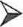 Dentro del rubro de Retenciones y Contribuciones por Pagar a Corto Plazo, se contemplan las retenciones de ISR,  5% al Millar, IMSS, 2% PARA EL FONDO DE REACTIVACION ECONOMICA, RETENCIONES SINDICALES y pensión alimenticia.·	PASIVO NO CIRCULANTEEn este rubro solo se cuenta con una Deuda a Largo Plazo con un monto al 31 de Diciembre de 2022 de:II)	Notas al Estado de ActividadesIngresos de GestiónGastos y Otras Pérdidas:III)	Notas al Estado de Variación en la Hacienda PúblicaAl 31 de Diciembre se cuenta con un ahorro de 22,671.23 miles de pesos.